Российская ФедерацияСОВЕТ НАРОДНЫХ ДЕПУТАТОВ МУРОМСКОГО РАЙОНАВЛАДИМИРСКОЙ ОБЛАСТИРЕШЕНИЕ  19.06.2019                                                                                                           № 38                                О назначении выборов депутатов Совета народных депутатов Муромского района пятого созываВ соответствии с Федеральными законами Российской Федерации от 12.06.2002 № 67-ФЗ «Об основных гарантиях избирательных прав и права на участие в референдуме граждан Российской Федерации», от  06.10.2003 № 131-ФЗ «Об общих принципах организации местного самоуправления в Российской Федерации», законом Владимирской области от 13.02.2003 № 10-ОЗ «Избирательный Кодекс Владимирской области», руководствуясь Уставом Муромского района, Совет народных депутатов Муромского района, р е ш и л:Назначить выборы депутатов Совета народных депутатов Муромского района пятого созыва на 08 сентября 2019 года.Решение подлежит официальному опубликованию в общественно-политической и информационной газете «Муромский край» не позднее чем через пять дней со дня его принятия.Настоящее решение вступает в силу со дня его официального опубликования.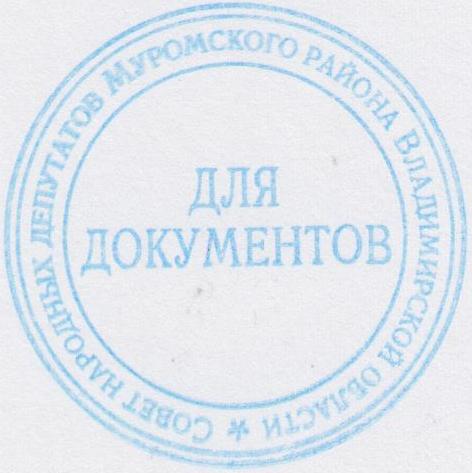 Глава района	И.Г.Абрамова